The Pre-work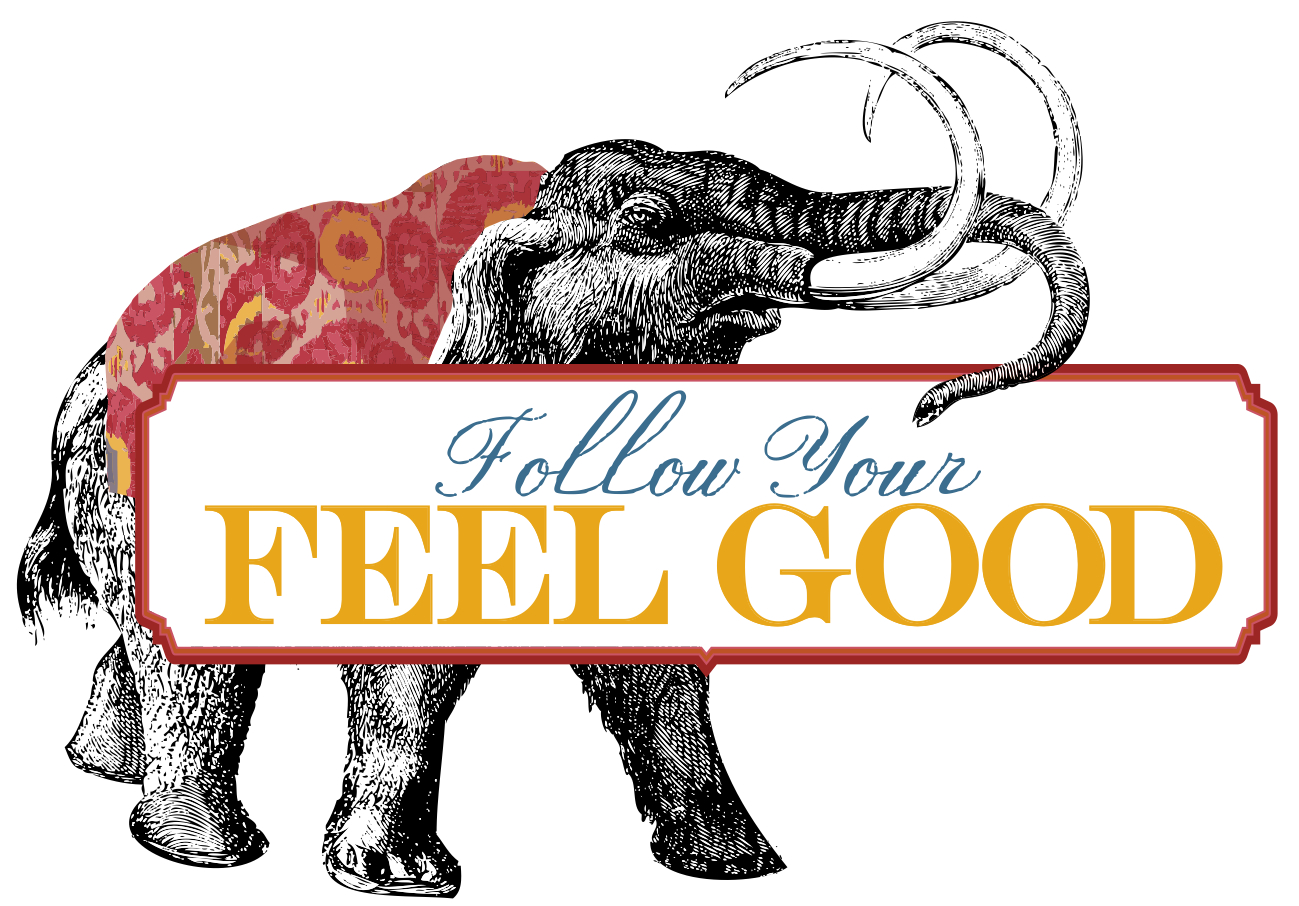 Please answer the following questions thoroughly.  I will read each of your answers carefully and use this information to work with you.NameAgeAddress/City/StateBest phone number to reach you at:Education:Your Professional Background:Your Significant Achievements:Bullet Point Your Life story below-  using only this page.  Start from birth to now.  What are your strengths?What is your greatest fear?What in your life would you fight for?What do you believe you were put here on earth to do (your mission)?What are you ridiculously great at??Name you three best experiences1.2. 3.Name your three worst experiences.1. 2. 3.Can you remember a time when you were working or playing and having so much fun you lost track of time?Name 5 things you did as a kid that you LOVED and did well.What are you longing for these days?If you had a magic wand and could change one thing in your life what would it be?